«Проверено»Зам.директора УВРМагамадова З.К.___________________5.09.2014годКРАТКОСРОЧНЫЙ ПЛАН Ход урока1.Вступительное слово учителяЯ рада приветствовать всех Вас на сегодняшнем уроке. Все мы с вами пришли на урок с разным настроением. Перед Вами лежат листы на которых нарисованы три лица, выражающих разное настроение. Выберете то, которое подходит к Вашему настроению. Несмотря на то, какое Вы выбрали надеюсь, что к концу урока оно станет таким.«У математиков существует свой язык – это формулы» говорила Софья Ковалевская и наш сегодняшний урок посвящен формулам сокращенного умножения.  Сообщение темы и постановка цели урока. На уроке мы обобщим знания, полученные ранее по темам квадрат суммы и разности, разность квадратов и в конце урока каждый из вас сможет оценить самостоятельно свои знания и умения.На уроке мы обобщим знания, полученные ранее по темам квадрат суммы и разности, разность квадратов и в конце урока каждый из вас сможет оценить самостоятельно свои знания и умения. Прежде, чем приступить к работе, каждый из вас должен поставить перед собой цель сегодняшнего урока. Перед вами лежат оценочные листы, в левом столбце написаны цели, выберите те, которые соответствуют вашим, и отметьте их в кружочек или допишите свою. На каждом этапе урока вы будете оценивать себя или своих товарищей, выставляя количество заработанных баллов в оценочные листы.II. Проверка формул сокращённого умножения и закрепление пройденного материалаПодаётся слайд с формулами сокращённого умножения с одной стороны записаны формулы сокращённого умножения с другой многочлены(выражения) .Учащиеся должны правильно соединить линиями формулу и выражения на смарт-доске, а затем на следующем слайде посмотреть верно ли они записали формулы и выражения. Далее ученики решают задания на отработку формул сокращённого умножения. Задания к уроку:Представьте в виде многочлена выражение : а) (2m+5)(5-2m)+4m2     б)    (2х-3у)2 +(3х+2у)2    в) (2х-3)(2х+3)-(2х-1)2 2. Преобразуйте многочлен воспользовавшись формулой сокращённого умножения:а)4х2-81          б) (2х+1)2 -16      3.Найдите значение алгебраического выражения:(18а4 -27а3)׃(9а2)- 10а3׃(5а) при а = -84. Решите уравнение: (7-х)2-(х-8)(х+8)=43 III. Тест на знание теорииУчащиеся выполняют задание на листочках в течении 5-6 минут.Тест на знание теорииУчащиеся заполняют во второй таблице свою фамилию, вариант, ответы к заданиям в карточке готовясь к сдаче экзаменов по ГИА-9. Затем меняются своими карточками и по предложенным ответам оценивают соседа по парте.V. Историческая справка о Евклиде и первом упоминании формул сокращённого умножения .Слайд из презентации исторические сведения готовит Бурмистров С.Итак продолжаем работу. Ребята! Где применяются формулы сокращенного умножения? При упрощении выражений. При разложении выражений на множители. При решении уравнений. При доказательстве некоторых утверждений и тождеств. На формулах сокращенного умножения основаны некоторые математические фокусы и загадки, позволяющие производить вычисления в уме.VIII.Итог урока.                                                                                                                                                     А теперь побеседуем. Чем мы сегодня занимались на уроке? Нужны ли нам все изученные понятия в жизни? Как они нам помогают? Какие будут пожелания?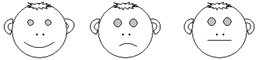 Я, в свою очередь хочу сказать спасибо вам, ребята, за вашу активную работу на сегодняшнем уроке, думаю, что вы легко сможете применять все изученное в жизни. А теперь цветным карандашом закрасите ту физиономию, которая соответствует вашему настроению на конец урока. Домашнее задание:№11Урок № 3 Алгебра и начала анализа5.09.2014г.10 «Б»   классТема: Повторение. Формулы сокращенного умноженияТема: Повторение. Формулы сокращенного умноженияТема: Повторение. Формулы сокращенного умноженияОсновные цели и задачи урокаОбразовательные: проверить знание учащимися формул сокращенного умножения, умение применять их при упрощении выражений, решении уравнений;  Подготовиться к контрольной работе    Развивающие: формировать навыки рационального счета, самоконтроля и взаимоконтроля, самоанализа своей учебной деятельности и развивать познавательный интерес учащихся.                          Воспитательные: воспитывать собранность, внимательность.Образовательные: проверить знание учащимися формул сокращенного умножения, умение применять их при упрощении выражений, решении уравнений;  Подготовиться к контрольной работе    Развивающие: формировать навыки рационального счета, самоконтроля и взаимоконтроля, самоанализа своей учебной деятельности и развивать познавательный интерес учащихся.                          Воспитательные: воспитывать собранность, внимательность.Ожидаемые результаты освоения темыЗнать формулы сокращенного умножения: разность квадратов, квадрат        суммы, квадрат разности;Уметь использовать эти формулы при разложении на множители на 1 уровне;Понимать, для чего нужно применение формул сокращенного умножения при разложении на множители.Знать формулы сокращенного умножения: разность квадратов, квадрат        суммы, квадрат разности;Уметь использовать эти формулы при разложении на множители на 1 уровне;Понимать, для чего нужно применение формул сокращенного умножения при разложении на множители.Ключевые идеи урокаНовые подходы в преподавании и обучении,- диалоговое обучение,- обучение тому, как обучаться, Оценивание для обучения и оценивание обучения. Формативное  оценивание учащихся (похвала, одобрение, предложение, совет, аплодисменты), рефлексия. Обучение критическому мышлению. Управление и лидерство в преподавании, ИКТ.  Обучение талантливых и одарённых детей. Преподавание и обучение в соответствии с возрастными особенностямиНовые подходы в преподавании и обучении,- диалоговое обучение,- обучение тому, как обучаться, Оценивание для обучения и оценивание обучения. Формативное  оценивание учащихся (похвала, одобрение, предложение, совет, аплодисменты), рефлексия. Обучение критическому мышлению. Управление и лидерство в преподавании, ИКТ.  Обучение талантливых и одарённых детей. Преподавание и обучение в соответствии с возрастными особенностямиТип урокаповторениеповторениеМетоды обученияНаглядный (презентация), словесный (беседа, объяснение),  интерактивный, с элементами технологии дифференцированного обучения учащихсяНаглядный (презентация), словесный (беседа, объяснение),  интерактивный, с элементами технологии дифференцированного обучения учащихсяФормы организации учебной деятельности учащихсяфронтальная; групповая; парная; индивидуальная.фронтальная; групповая; парная; индивидуальная.Используемые интерактивные методы обученияВзаимооценивание, Групповая работа, Индивидуальная работаВзаимооценивание, Групповая работа, Индивидуальная работаПрименение модулейОбучение тому, как обучаться, Обучение критическому мышлению, Оценивания для обучения, Использование ИКТ в преподавании   и обучения, .  Обучение талантливых и одарённых детей. Преподавание и обучение в соответствии с возрастными особенностями.Обучение тому, как обучаться, Обучение критическому мышлению, Оценивания для обучения, Использование ИКТ в преподавании   и обучения, .  Обучение талантливых и одарённых детей. Преподавание и обучение в соответствии с возрастными особенностями.Оборудование и материалыУчебник, Интерактивная доска, презентация Учебник, Интерактивная доска, презентация I вариант Раскройте скобки:1. (x + 2) 2                               2. (3a + b) 2А. x2+4+2x                        А. 9a2+b2Б. x2+4+4x                         Б. 9a2+b2+6abВ. x+4+4x                          В. 9a2+3ab+b2Г. x2+4                               Г. 3a2+6ab+b23. (2a - 3) 2                             4. (7 - b) 2А. 4a2-6a+9                       А. 49-b2Б. 4a2-12a+9                      Б. 49+b2-7bВ. 2a2-12a+9                      В. 49+b2-14bГ. 4a2-9                              Г.49+b25. (4x - 3y)(4x+3y)                 6. (x -7y)(7y +x)А. 4x2-3y2                          А. x2-7y2Б. 4x2-6y2                           Б. x2-49yВ. 16x2-9y2                         В. x2-49y2Г. 16x2+9y2                        Г. x2+49y2ΙI вариант Раскройте скобки:1. (x - 3) 2                       2. (2a + b) 2А. x2+9-3x                А. 4a2+b2Б. x+9-6x                  Б. 4a2+2ab+b2В. x2+9-6x                В. 4a2+b2+4ab Г. x2-9                       Г. 2a2+4ab+b23. (3a - 2) 2                     4. (5+ b) 2А. 9a2-6a+4             А. 25-b2Б. 3a2-12a+4            Б. 25+b2+10b В. 9a2-12a+4            В. 25+b2+5bГ. 9a2-4                    Г. 25+b25. (2x - 6y)(2x+6y)        6. (x -9y)(9y +x)А. 4x2-6y2               А. x2-9y2Б. 4x2-36y2              Б. x2-81y2В. 2x2-36y2              В. x2-81y Г. 4x2+36y2              Г. x2+81y2АББВВГДДЕЕЖЗЗИИКЛМНОПРСТУФХЦЧЩШЪЬЭЮЯ11223334455566